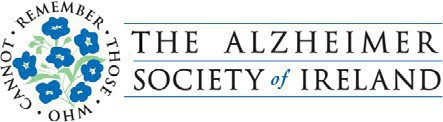 DecemberActivity Pack 2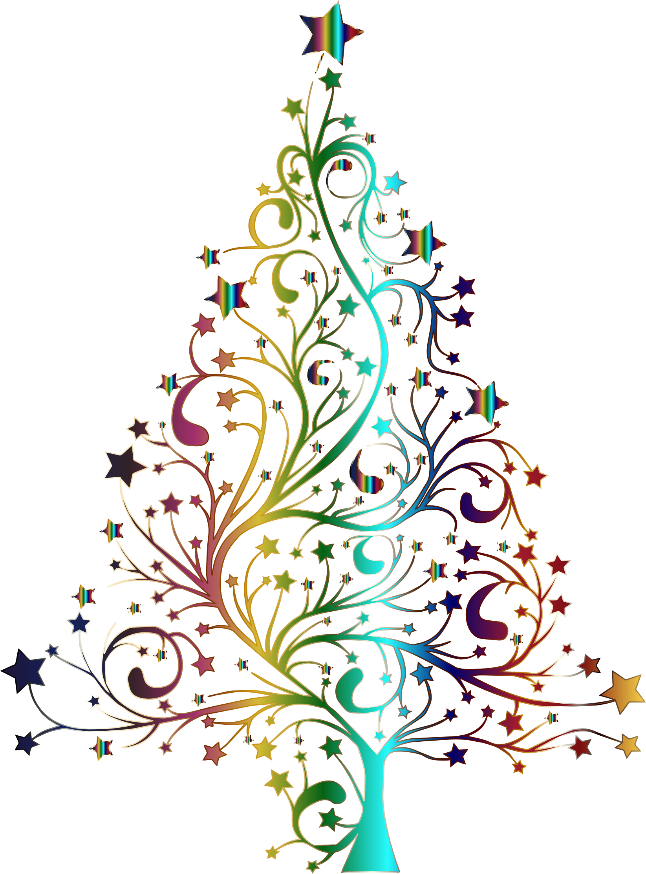 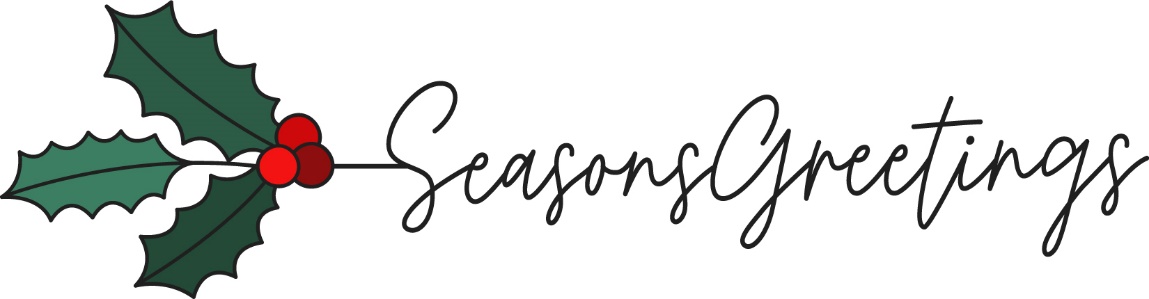 Dear Friends,As we approach the close of the year, we extend warm wishes for a festive season filled with the comforts of home and the joy of good company.As the New Year beckons, take solace in the returning light even before its official arrival. The Winter Solstice, marking the longest night, occurs on December 21st. By Christmas Day, the skies begin to brighten, welcoming the sun to linger a little longer—a poignant reminder that after every period of darkness, there comes light.With heartfelt warmth, we wish you a Merry Christmas and a joyous commencement to the New Year.Reflecting on the year gone by, we want to express our deep gratitude for your unwavering support. This year has seen significant milestones for ASI, including the opening of our 50th Day Care Centre, the establishment of the first dementia-specific shopping centre, and the creation of the first dementia-specific town. These achievements are a testament to the collective effort and dedication of our community.As we express our gratitude, we also look forward to the promise of the coming year. May it bring you and your loved one’s health, happiness, and an abundance of cherished moments.Remember, ASI is just a phone call away should you ever need us. Our helpline number is 1800 341 341, and our volunteers are ready to listen and support you.May you thoroughly enjoy this December’s Activity Pack!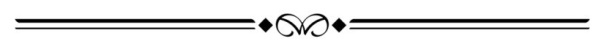  "What good is the warmth of summer, without the cold of winter to give it sweetness."— John SteinbeckUseful Resources:Useful Resources:Christmas can be overwhelming for many people who are caring for someone with dementia. Our resource- Caring at Christmas provides tips on how to care for someone at Christmas. You can get this by calling our Helpline on 1800 341 3412. The ASI now also has a new online Virtual Dementia Hub where you can go for a full range of activities – you can even listen to some wonderful poetry and songs especially. Just go to www.virtualdementiahub.ie 3. We are hosting a number of Virtual Cafes. They are a place to come together, share a cuppa and listen to our amazing guest speakers. For information on how to attend visit: https://alzheimer.ie/service/alzheimer-cafe/ 4. The ASI also have a huge library of factsheets and resources available on: https://alzheimer.ie/get-support/resources-and-factsheets/ 5. For musical videos and resources Music For Dementia are a wonderful resource: https://musicfordementia.org.uk/ 6. The Irish Museum of Modern Art (IMMA) have a huge collection available to view online at: https://imma.ie/collection/ 7. Emergency Response Numbers: 999 or 112 9. HSE 24/7 Your Mental Health Information Helpline: 1800 111 888Table of ContentsGingerbread Biscuit RecipeWhat you need:75g butter3 1/2tbsp golden syrup60g light soft brown sugar175g plain flour1/4 tsp bicarbonate of soda2tsp ground gingerHow to make gingerbread biscuits:Add butter, golden syrup and light brown sugar to a pan. Stir on a low heat until sugar has dissolved.Add flour, bicarbonate of soda and ginger to a mixing bowl then stir together. Make a well in the centre and pour in the sugar and butter mixture.Stir together to form a dough (it might be easiest to use your hands).Wrap in clingfilm and let chill for 30mins to firm up.Lay the dough between two sheets of baking parchment. Press dough lightly with a rolling pin. Give a quarter turn than repeat.Give it a final quarter turn, then start to roll backwards and forwards, giving regular quarter turns. Until dough is roughly thickness of a £1 coin.Using a biscuit cutter cut out the shapes. Bake at 190°C (170°C fan) mark 5 for 10-12min, until lightly golden brown.The biscuits won't be firm but will harden when left to cool outside the oven.Enjoy!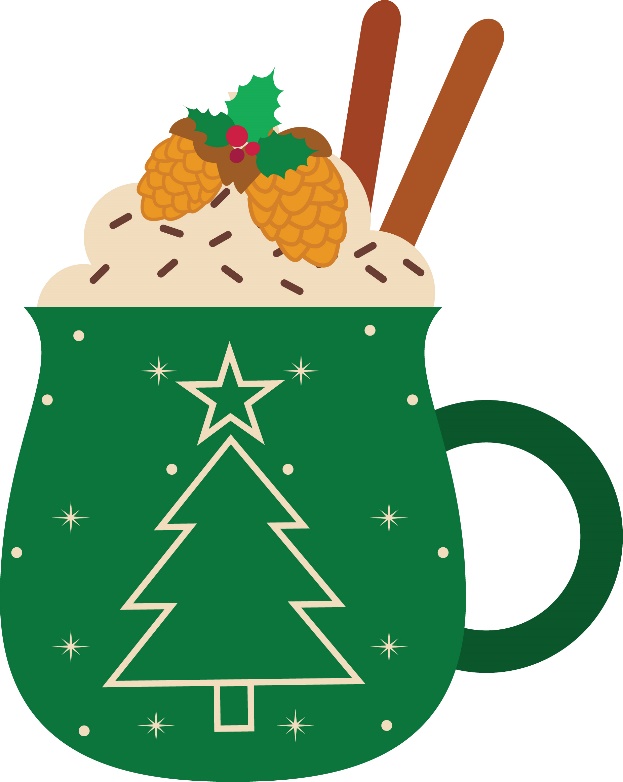 Let It Snow! Let It Snow! Let It Snow! -  Dean MartinOh, the weather outside is frightfulBut the fire is so delightfulAnd since we've no place to goLet it snow, let it snow, let it snowMan, it doesn't show signs of stoppingAnd I've brought me some corn for poppingThe lights are turned way down lowLet it snow, let it snowWhen we finally kiss goodnightHow I'll hate going out in the stormBut if you really hold me tightAll the way home I'll be warmAnd the fire is slowly dyingAnd, my dear, we're still goodbyingBut as long as you love me soLet it snow, let it snow, and snowWhen we finally kiss goodnightHow I'll hate going out in the stormBut if you really grab me tightAll the way home I'll be warmOh, the fire is slowly dyingAnd, my dear, we're still goodbyingBut as long as you love me soLet it snow, let it snow, let it snow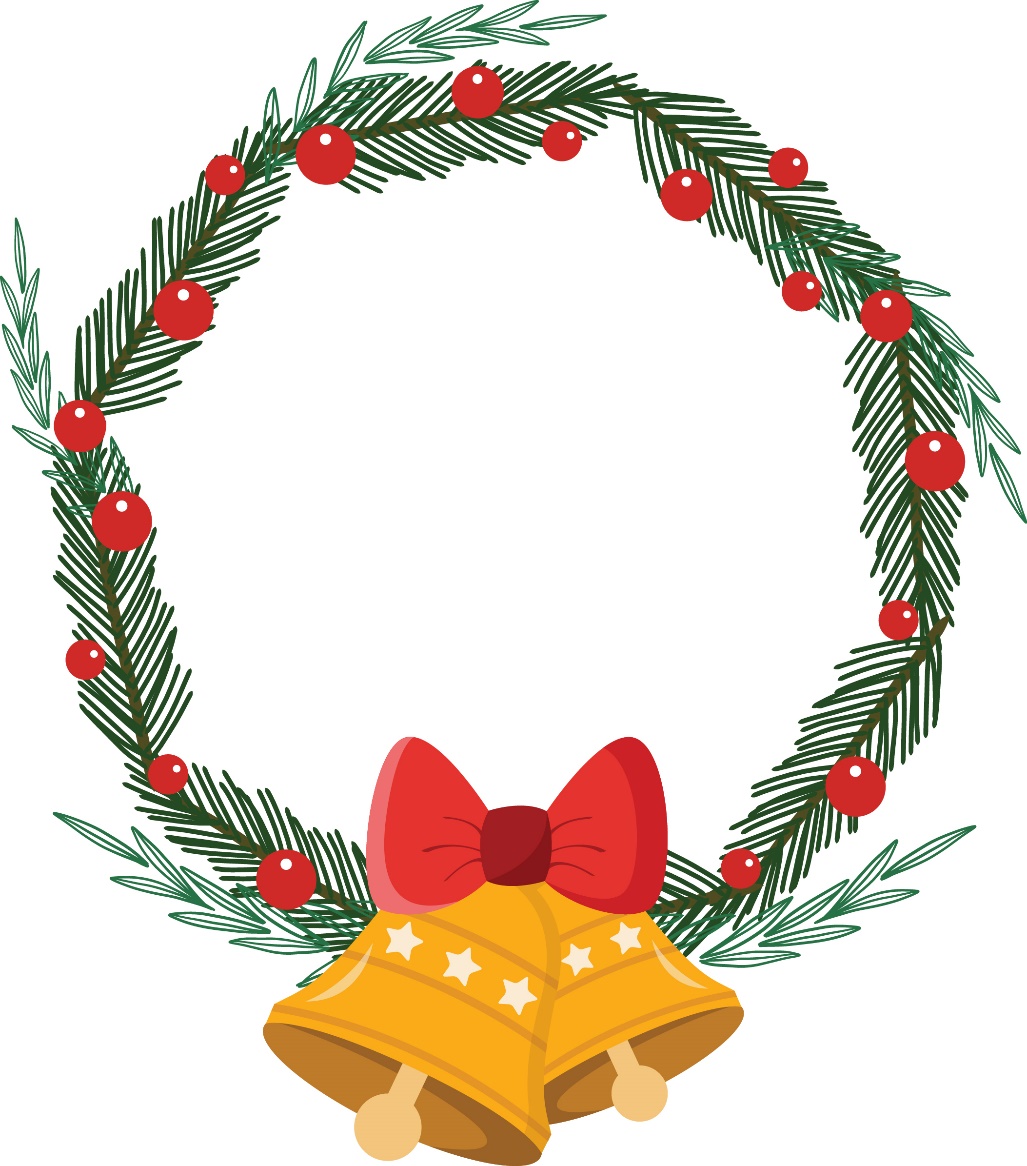 Pictures to Colour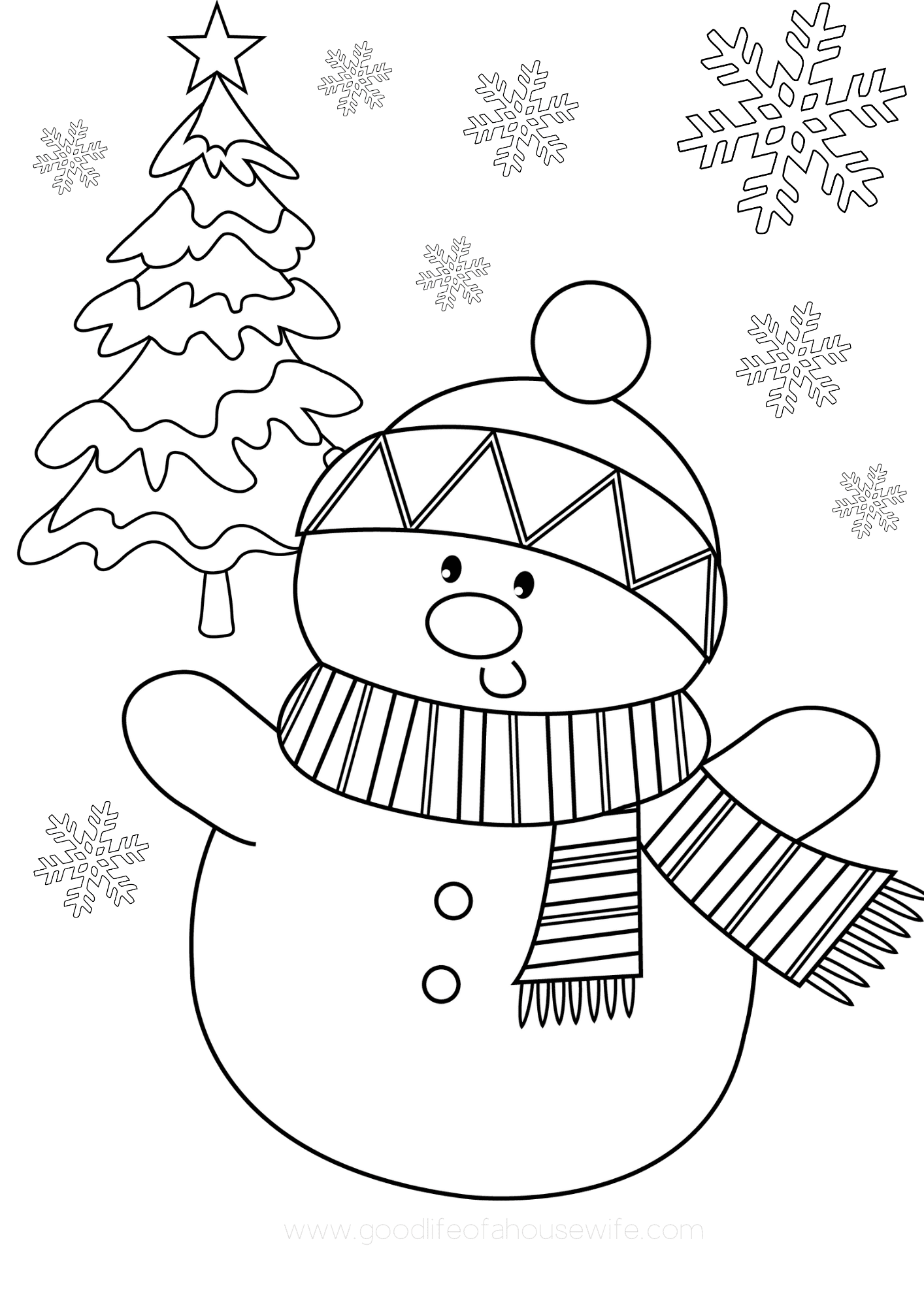 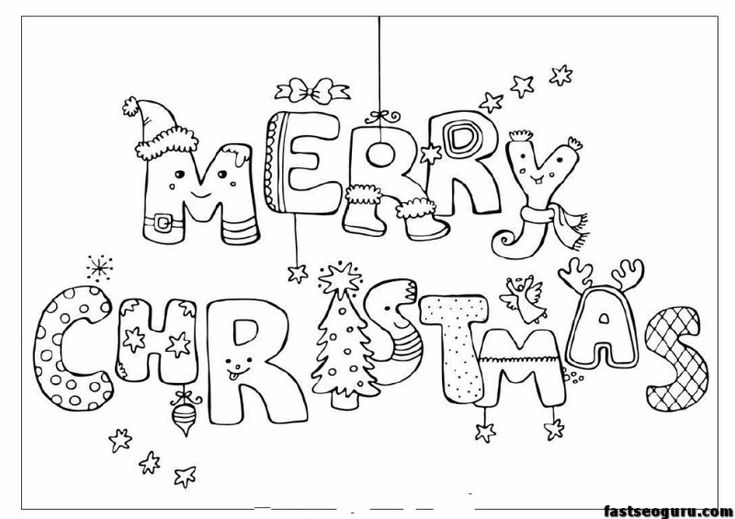 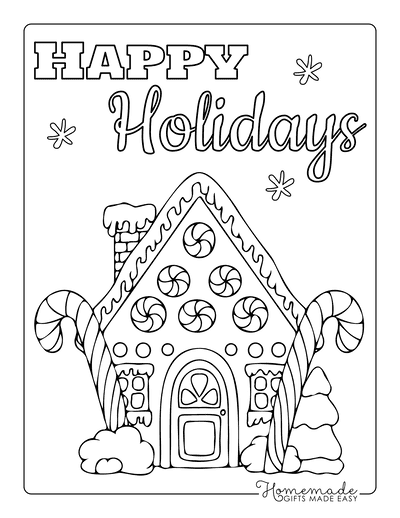 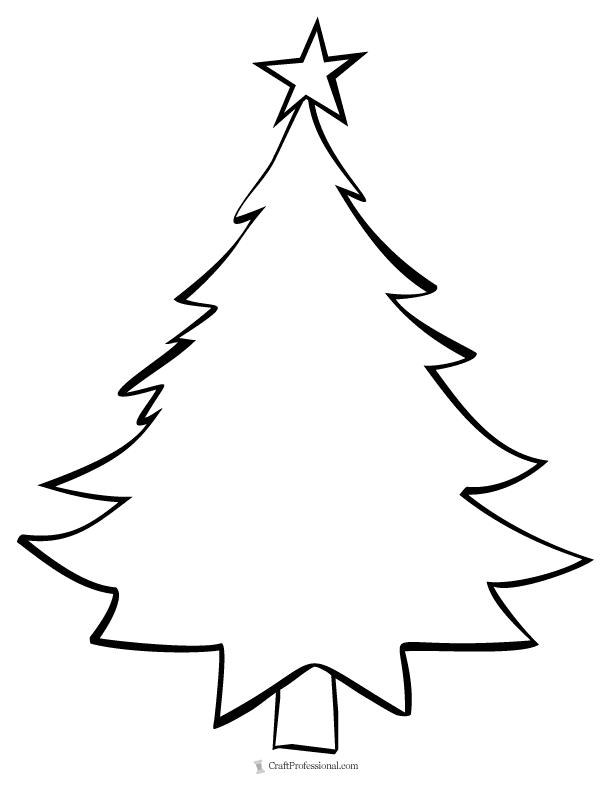 Christmas Scavenger Hunt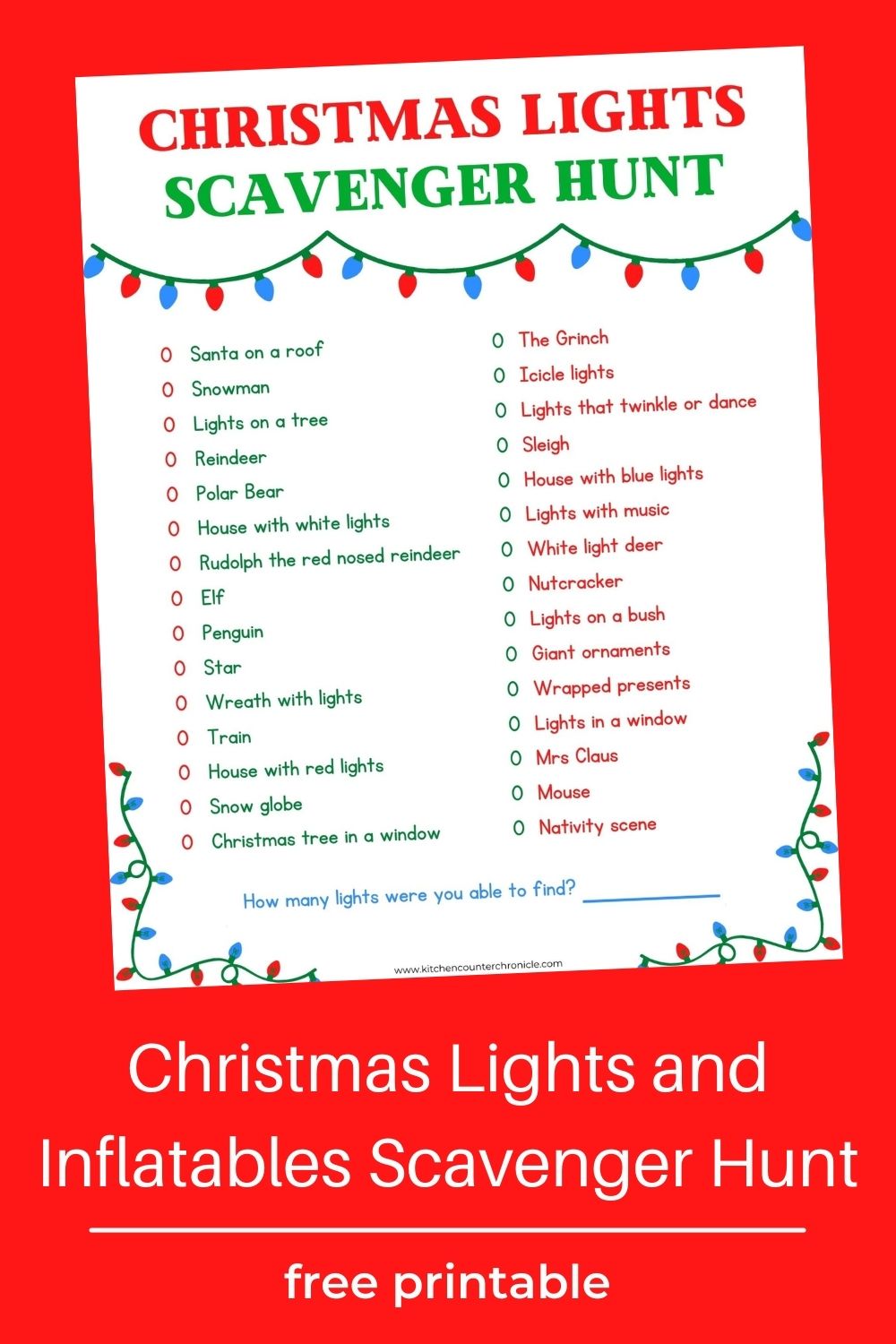 5 Second Christmas Game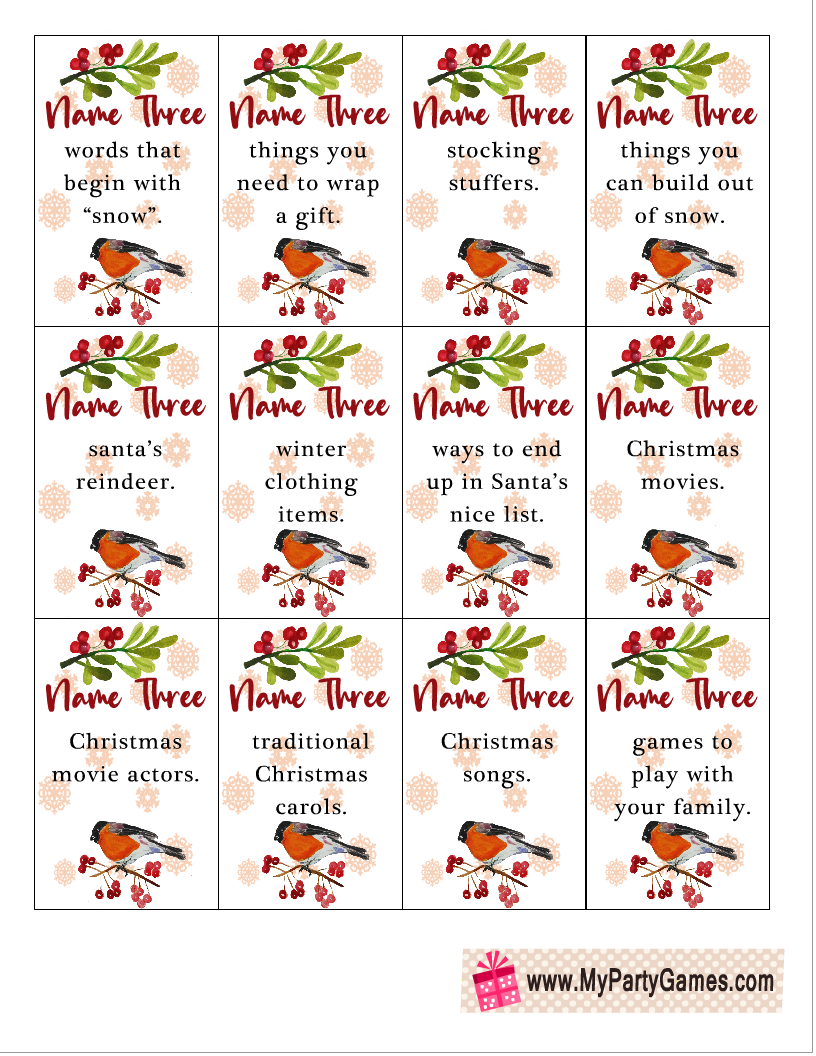 Christmas Trivia Quiz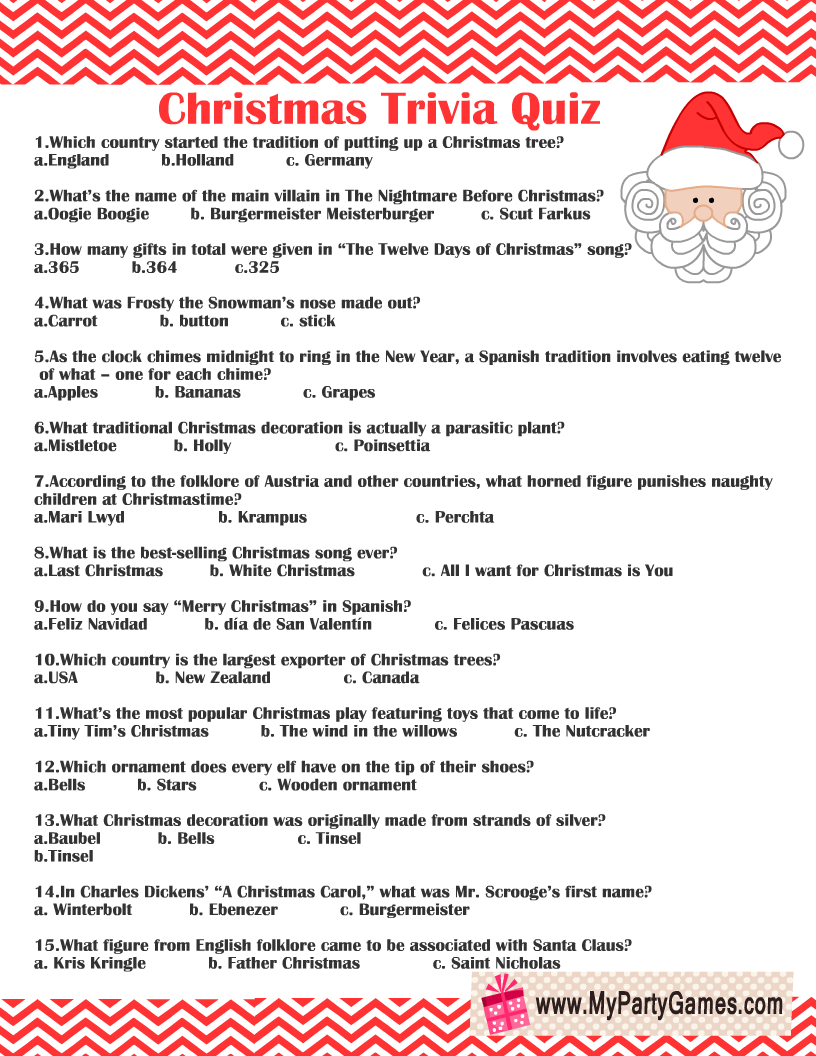 Christmas Trivia Quiz Answers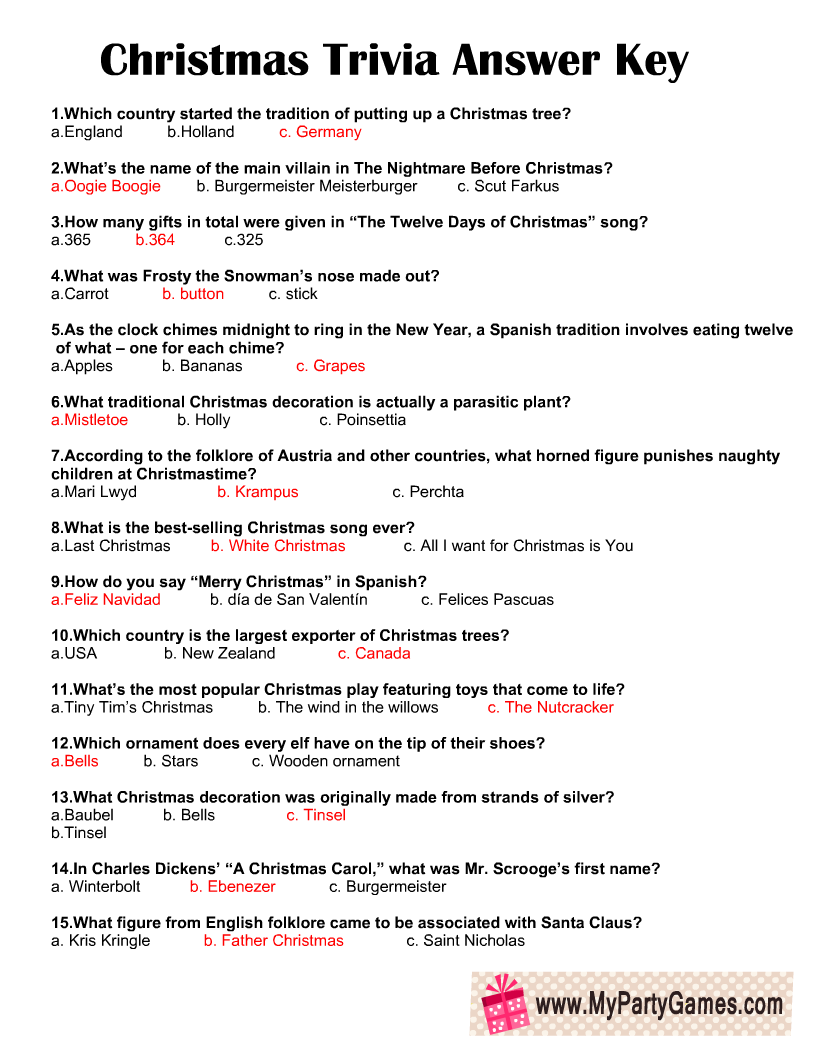 Winter Wonderland - Faith HillSleigh bells ring, are you listening?In the lane, snow is glisteningA beautiful sight, we're happy tonightWalking in a winter wonderlandGone away is the bluebirdHere to stay, is the new birdSinging our song, as we go alongWalking in a winter wonderlandIn the meadow we can build a snowmanThen pretend that he is Parson BrownHe'll say are you married? We'll say, no manBut you can do the job when you're in townLater on, we'll conspireAs we dream by the fireTo face unafraid, the plans that we've madeWalking in a winter wonderlandIn the meadow we can build a snowmanAnd pretend that he's a circus clownWe'll have lots of fun with Mr. SnowmanUntil the other kiddies knock him downWhen it snows, ain't it thrillin'?Though you know, kids are chillin'We'll frolic and play, the Eskimo wayWalking in a winter wonderlandRiddle Me This!What two things can you never eat for breakfast?Lunch and Dinner.What has a face and two hands but no arms or legs?A Clock.What tastes better than it smells?A Tongue.What kind of room has no doors or windows?A Mushroom.What goes up and never comes down?Your Age.What word becomes shorter when you add two letters to it?Short.Two children are born on the same day from the same mother but they are not twins. How is that possible?They are two out of three triplets!Johnny's mother had three children. The first child was named April. The second child was named May. What was the third child's name?Johnny!The Sheep by Ann and Jane Taylor"Lazy sheep, pray tell me whyIn the pleasant fields you lie,Eating grass, and daisies white,From the morning till the night?Everything can something do,But what kind of use are you?""Nay, my little master, nay,Do not serve me so, I pray;Don't you see the wool that growsOn my back, to make you clothes? Cold, and very cold, you'd beIf you had not wool from me.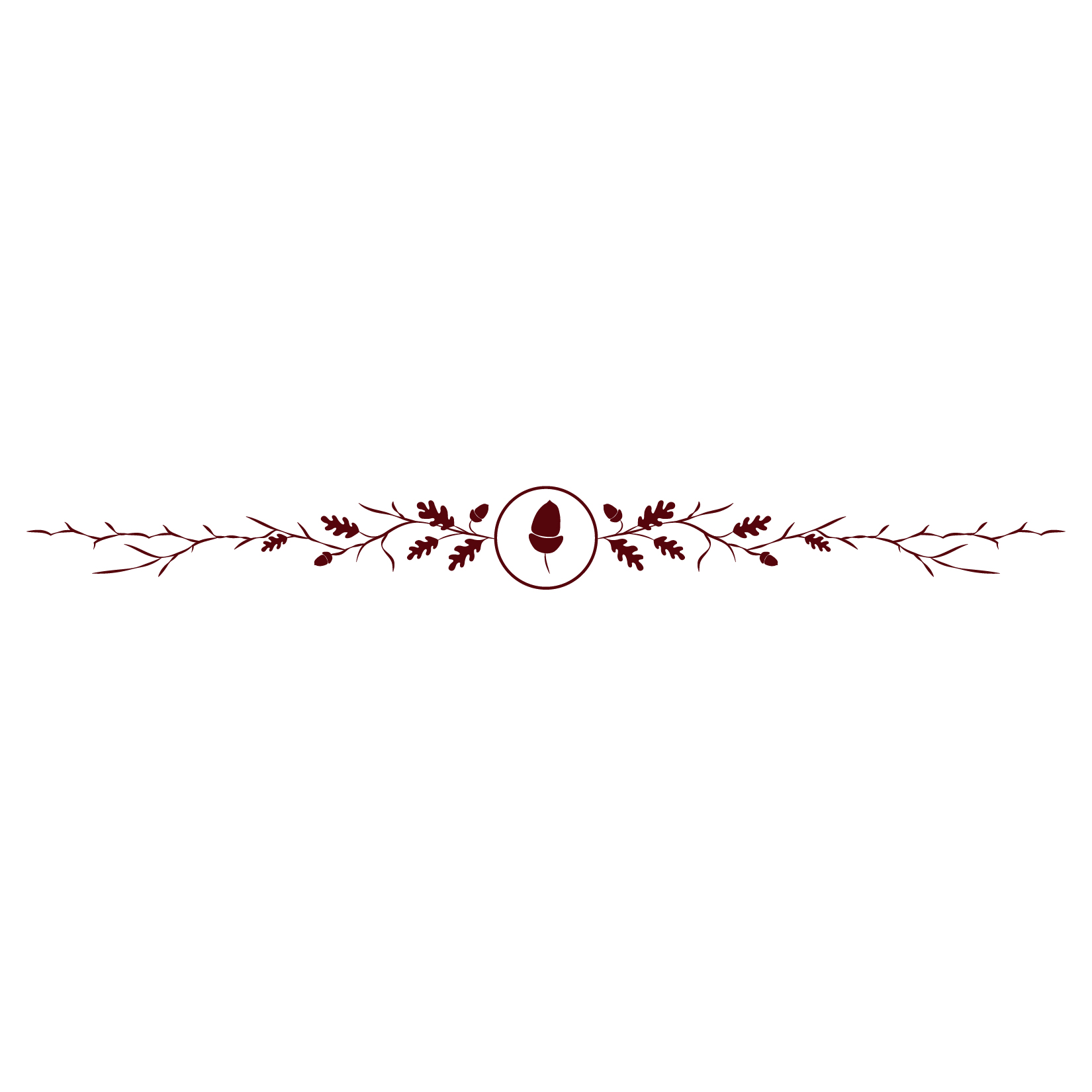 True, it seems a pleasant thing,To nip the daisies in the spring;But many chilly nights I passOn the cold and dewy grass,Or pick a scanty dinner, whereAll the common's brown and bare.Then the farmer comes at last,When the merry spring is past,And cuts my woolly coat away,To warm you in the winter's day:Little master, this is whyIn the pleasant fields I lie."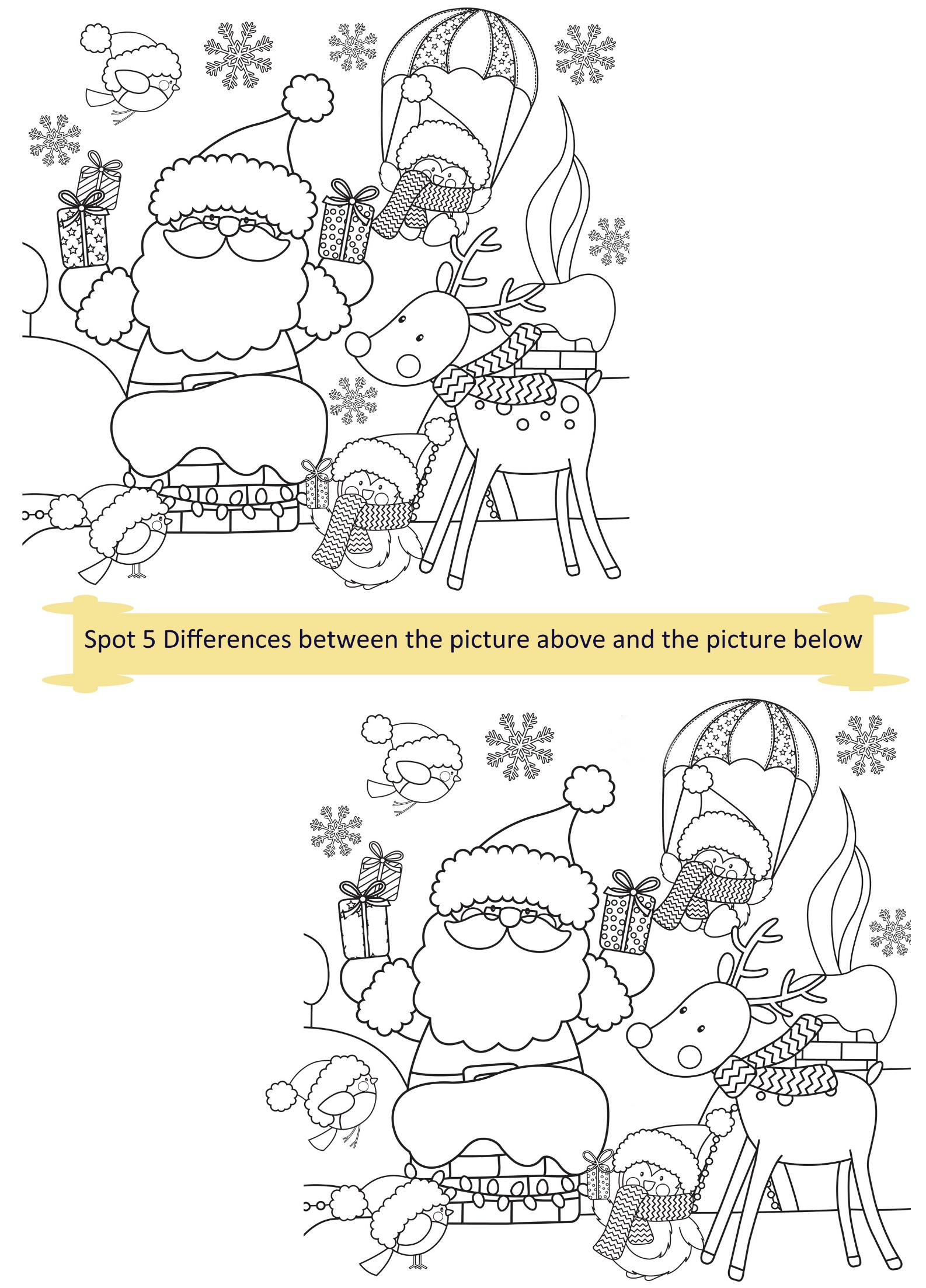 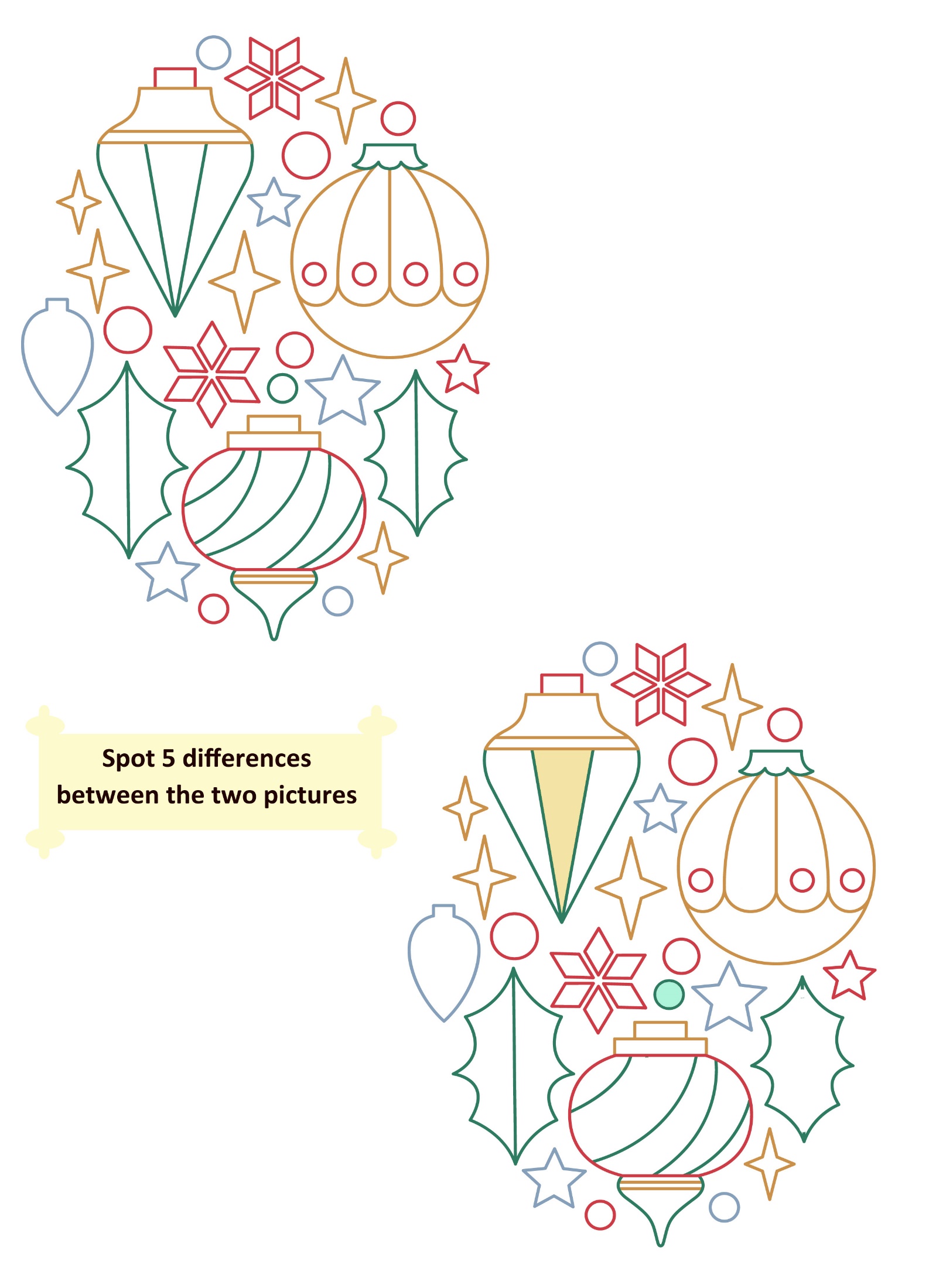 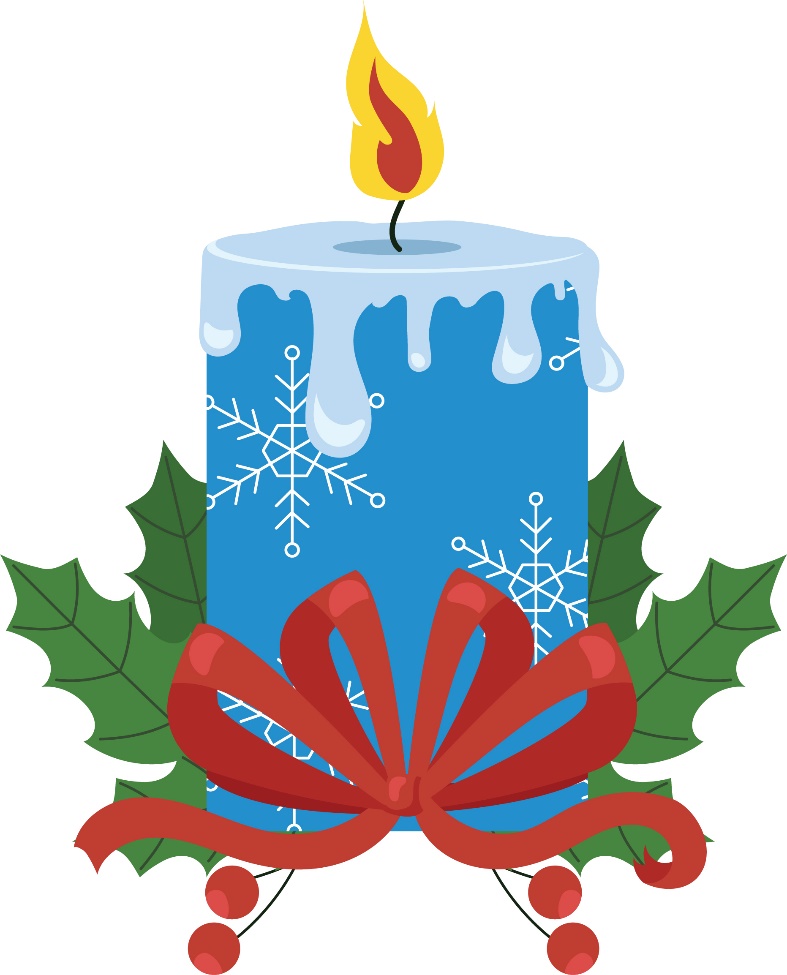 Hand Print Wreath Materials:Green cardstock – this package is great since it comes in a few different coloursRed pom pomsRed craft rhinestonesRed ribbonPaper plateGreen paint (optional)Instructions:First cut out the circle centre of your paper plate.Then paint it green. This is optional as most of the paper plate won’t be shown but a few small pieces may peak through.Now cut out your handprints.Because you need quite a few, you can trace and cut out one and then use that to trace the rest. You can also fold over the cardstock 4 times so that when you’re cutting you get 4 handprints.Now glue to your paper plate.Alternate the different green handprints when gluing down.Glue on your pom poms and rhinestones. We put 3 together to make them look like holly.Finally add a red ribbon bow to the front and a loop of ribbon to the back for hanging.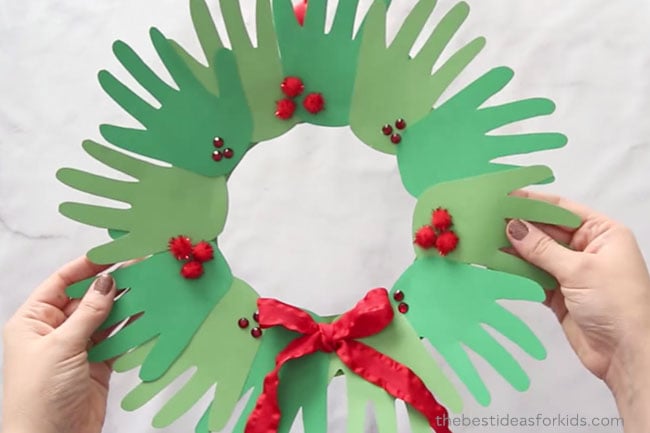 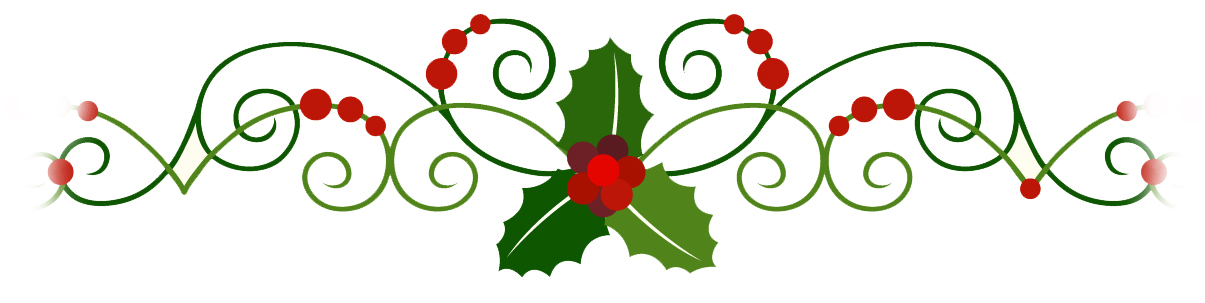 When You Were Sweet SixteenBy James Thornton (performed by The Fureys)When first I saw the love light in your eyeI dreamt the world held naught but joy for meAnd even though we drifted far apartI never dream, but what I dream of theeI love you as I never loved beforeSince first I met you on the village greenCome to me or my dream of love is o'erI love you as I loved youWhen you were sweetWhen you were sweet sixteenLast night I dreamt I held your hand in mineAnd once again you were my happy brideI kissed you as I did in Auld Lang SyneAs to the church we wandered side by sideI love you as I never loved beforeSince first I met you on the village greenCome to me or my dream of love is o'erI love you as I loved youWhen you were sweetWhen you were sweet sixteen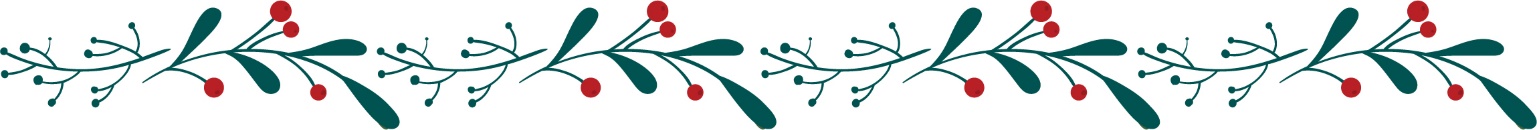 The Banks Of My Own Lovely Lee lyricsby Seán O Sé / John Fitzgerald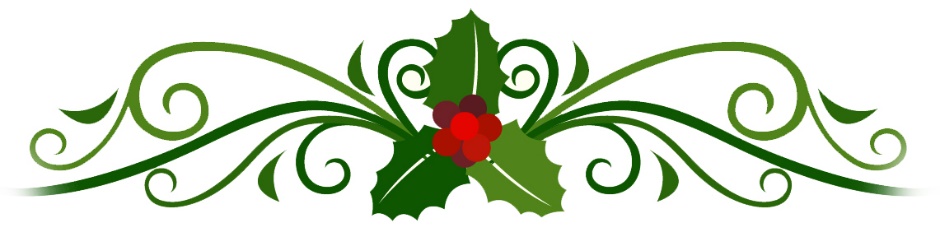 How oft do my thoughts in their fancy take flightTo the home of my childhood away,To the days when each patriot's vision seem'd brightEre I dreamed that those joys should decay.When my heart was as light as the wild winds that blowDown the Mardyke through each elm tree,Where we sported and play'd 'neath each green leafy shadeOn the banks of my own lovely Lee,Where we sported and play'd 'neath each green leafy shadeOn the banks of my own lovely Lee.And then in the springtime of laughter and songCan I ever forget the sweet hours?With the friends of my youth as we rambled along'Mongst the green mossy banks and wild flowers.And then, when the evening sun's sinking to restShed its golden light over the seaThe maid with her lover the wild daisies pressedOn the banks of my own lovely Lee,The maid with her lover the wild daisies pressedOn the banks of my own lovely Lee'Tis a beautiful land this dear isle of songIts gems shed their light to the worldAnd her faithful sons bore thro' ages of wrong,The standard St. Patrick unfurled.Oh! would I were there with the friends I love bestAnd my fond bosom's partner with meWe'd roam thy banks over, and when weary we'd restBy thy waters, my own lovely Lee,We'd roam thy banks over, and when weary we'd restBy thy waters, my own lovely Lee.Oh what joys should be mine ere this life should declineTo seek shells on thy sea-gilded shore.While the steel-feathered eagle, oft splashing the brineBrings longing for freedom once more.Oh all that on earth I wish for or craveIs that my last crimson drop be for thee,To moisten the grass of my forefathers' graveOn the banks of my own lovely Lee,To moisten the grass of my forefathers' graveOn the banks of my own lovely Lee.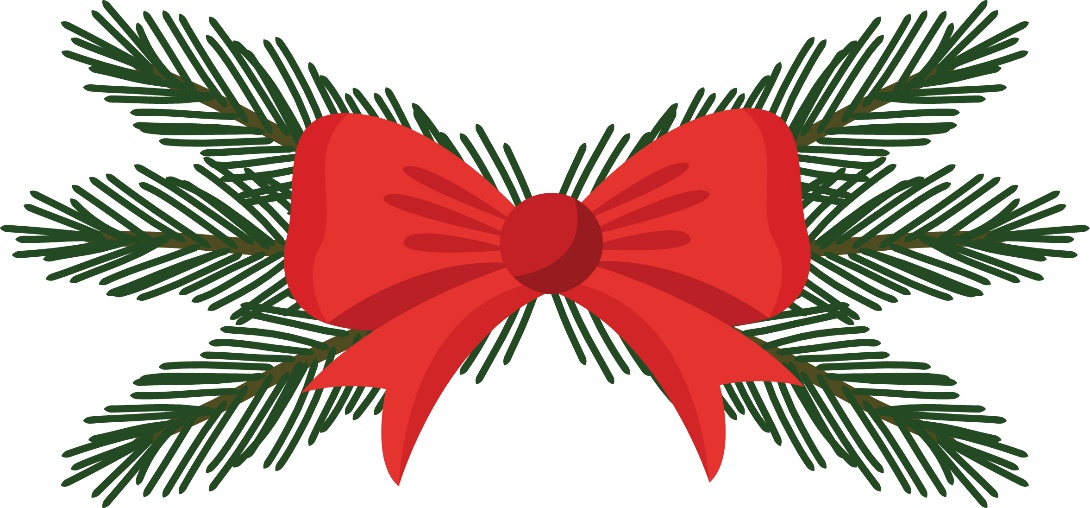 Guided Relaxation: Visualizing the New Year Just imagine you’re lying somewhere very comfortable, and your body starts to relax more and more. You begin to feel warm and cozy inside even though the outside air has grown crisp. The trees have lost their leaves and have gone to sleep for the winter.Imagine yourself curled up in front of a nice warm fireplace. You watch as the flames flicker yellow and red. The golden yellow flame seems to relax you even further as you enjoy its warmth. As you lie here enjoying this moment of relaxation, you start to remember some wonderful things that have happened this past year.There have been many moments that have made you happy; many moments that have made you smile and grateful.It’s been a good year.You’ve grown on the outside and on the inside too. You’re smarter and wiser this year. You know yourself better, and you’re getting to know your personal gifts more and more.The new year will bring a brand new start.Now is the time to think about all the amazing things you want to accomplish. Remember, you can achieve anything you put your mind to!So start to imagine all the wonderful things you’d like to do this coming year. Maybe you want to get better at something you enjoy doing, or perhaps learn a new skill. Maybe you want to spend more time on yourself.Whatever you decide to do this coming year will be a wonderful goal to work towards each and every day.Always remember to have faith in yourself and in your ability to accomplish your dreams. By using your heart and your mind together, you can create a fantastic year filled with joy, happiness, and fun!Now take in a deep breath and imagine yourself at the end of the year having accomplished all these wonderful things you’ve been thinking about. Doesn’t it feel wonderful?Picture yourself as having succeeded, and hold on tightly to that image in your mind and heart!Now allow peacefulness and happiness to fill up your entire body, going into each and every cell.When you’re ready you can open your eyes and give your body a big stretch… and be ready to live your dream!ActivityPagesGingerbread Recipe6-7Let it Snow Let it Snow Let it Snow by Dean Martin9-10Pictures to Colour11-14Christmas Scavenger Hunt155 Second Christmas Game16Christmas Trivia Quiz17-18Winter Wonderland by Faith Hill19-20Riddle me This21-22The Sheep by Anne and Jane Taylor23-24Spot the Difference25-26Hand Print Wreath28When You Were Sweet SixteenBy James Thornton (performed by The Fureys)29-30The Banks Of My Own Lovely Lee lyrics by Seán O Sé / John Fitzgerald31-32Guided Meditation for a relaxing New Year34-36